ФЕДЕРАЛЬНОЕ АГЕНТСТВО ЖЕЛЕЗНОДОРОЖНОГО ТРАНСПОРТАфедеральное государственное бюджетное образовательное учреждение высшего образования«ОМСКИЙ ГОСУДАРСТВЕННЫЙ УНИВЕРСИТЕТ ПУТЕЙ СООБЩЕНИЯ»(ОмГУПС (ОмИИТ))структурное подразделение среднего профессионального образования«Омский техникум железнодорожного транспорта»(СП СПО ОТЖТ)МЕТОДИЧЕСКАЯ РАЗРАБОТКАВнеаудиторного занятия - викторины по теме:«Я знаю Великобританию»Учебная дисциплина ОУД. 04 « Иностранный язык »М                                                                                             Разработчик:   Московченко  Т.В.	Омск, 2023СОДЕРЖАНИЕ1. Пояснительная записка..................................................................................... 32. Учебно-методический план занятия ................................................................. 43. Ход занятия .......................................................................................................54. Приложение №1 (раздаточный материал) ..........................................................65. Приложение №2 (бланк для ответов)................................................................ 106. Приложение №3 (бланк ответов) .......................................................................11ПОЯСНИТЕЛЬНАЯ ЗАПИСКАДанная методическая разработка предназначена для преподавателей иностранного языка, а так же будет интересна и полезна преподавателям других дисциплин.Методическая разработка направлена на повышение эффективности занятий, организацию познавательной и творческой деятельности преподавателей и обучающихся. Внеаудиторная работа по иностранному языку имеет также большое общеобразовательное и развивающее значение. Она не только углубляет и расширяет знания иностранного языка, но и способствует расширению культурологического кругозора студентов, развитию их творческой активности, эстетического вкуса и, как следствие, повышает мотивацию к изучению языка и культуры другой страны.Данная методическая разработка представляет собой содержание внеаудиторного занятия по теме « Я знаю Великобританию ».   Методическая разработка может быть использована УЧЕБНО-МЕТОДИЧЕСКИЙ ПЛАН ОТКРЫТОГО ЗАНЯТИЯДисциплина: ОУД. 04 Иностранный языкПреподаватель: Московченко Т.В.Тема: « Я знаю Великобританию »Целевая аудитория: студенты 1 курса специальностей 23.02.01  Организация перевозок и управление на транспорте (по видам); 38.02.01 Экономика и бухгалтерский учет (по отраслям); 27.02.03 Автоматика и телемеханика на транспорте (железнодорожном транспорте); 13.02.07 Электроснабжение (по отраслям);  Цели:Обучающие цели:закрепление  лексики  по теме «Великобритания», «Лондон»;повторение, обобщение и закрепление знаний по учебным дисциплинам, осуществление метапредметных связей;совершенствовать умения и навыки практического владения английским языком по данной теме. Развивающие цели:     1. развитие познавательной и творческой активности;     2. повышение интереса к изучаемым дисциплинам;     3. развитие логического мышления, памяти, способности к анализу, быстроты реакции.Воспитательные цели:воспитывать уважительное отношение к иноязычной культуре; воспитывать толерантное отношение студентов друг к другу; развивать внимательность, ответственность, способность к сотрудничеству.Вид занятия: внеаудиторноеТип занятия: викторинаОборудование:раздаточный материал, комплекты практических занятий.Требуемое время: 2 академических  часа (90 минут)Информационное обеспечение (библиографический список): Аитов В.Ф. Английский язык (а1-в1+): учебное пособие для среднего профессионального образования / В.Ф. Аитов, В.М. Аитова, С.В. Кади. - 13-е изд., испр. и доп. - М.: Издательство Юрайт, 2018. - 234 с. - (Серия: Профессиональное образование). - ISBN 978-5-534-08943-1.https://www.biblio-online.ru/viewer/angliyskiy-yazyk-a1-v1-426768#page/1
                                                           ХОД ЗАНЯТИЯI. Организационный момент (3-5 мин.)Вступительное слово: Good afternoon everybody! I’m glad to see you. I hope you are fine today and ready to work hard. Let me introduce our jury. Let’s start our game. Just now teams will take part in our competition and show us how much they know about Great Britain, about its geographical position and history, about London and the famous British people. So, at the end we’ll  determine the winner. Let’s start. II. Основной этап. (60 мин.)Подготовка студентов к выполнению заданий.           (Сообщение темы, мотивация, целевая установка, объяснение правил ) Cтуденты получают раздаточный материал и приступают к выполнению заданий в паре.Члены жюри следят за соблюдением правил викторины. III. Заключительный этап (7-10 мин.)        (Подведение итогов, подсчет баллов, объявление победителей )Приложение 1.                  Викторина“Я знаю Великобританию” What is the official name of Britain ?The United Kingdom of Great Britain and Northern IrelandThe United Kingdom of Britain and Northern IrelandThe United Kingdom of Great Britain and the Northern IrelandWhat parts does the United Kingdom consist of ?England, Scotland, WalesEngland, Scotland, Wales, IrelandEngland, Scotland, Wales, Nothern IrelandWhat is the capital of Scotland ?BelfastEdinbourghCardiffWhat is the symbol of England ?the thistle              the daffodil            the red roseWhat is the oldest part of London? a) the East End 	 b) the City	            c) the West End      6. What is the official part of London?a) Westminster  	b) the East End 	c) the West End      7. What part of London is the symbol of wealth and luxury?a) the City b) the West End c) the East End      8. What is the mostly working-class part of London?a) the West End b) the East End c) Westminster      9. What is the national instrument of Scots?a) the guitar 		b) the violin 	c) the bagpipe      10. What is Wales called?a) a “Land of Dance” b) a “Land of Music” c) a “Land of Songs”      11. Where do the British Isles lie?a) to the East of the continent of Europeb) to the West of the continent of Europec) to the South of the continent of Europe      12. What channel lies between Britain and the continent of Europe?a) the Suez Canalb) the British Channel c) the English Channel      13. What is the highest mountain peak in Britain?a) Snowdon b) Ben Nevis c) the Grampian      14. What mountains are there in England?a) the Grampiansb) the Cambrian Mountains c) the Pennine Chain   15. What is the longest river in Britain?а) The Severn b) the Thames c) the Ob   16. What river is the British capital situated on? a) The Severn b) the Thames c) the Ob   17. What are the largest part of the British Isles?a) Scotland b) England c) Northern Ireland   18. What is the eastern coast of the British Isles washed by?a) by the North Sea b) by the Irish Sea c) by the Atlantic Ocean   19. Why is it never too hot or too cold in Britain? - Because of…a) the sea  b) the mountains с) the forests   20. What kind of state is Great Britain?a) a republic b) a parliamentary monarchy c) an absolute monarchy   21. The Great Britain currency :a) eurob) francc) pound   22. What’s the name of the state flag of Great Britain ?a) St. Andrew’s flagb) Union Jack c) St. Patrick’s flag   23. What’s the favourite sport of Queen Elizabeth II ?a) cricketb) football c) horse races   24. You can see a great collection of …….. at the National Gallery ?a) wax modelsb) paintings and sculptures c) dinosaur skeletons   25. The London Eye is ……… metres higha) 173b) 137c) 371   26. The London Metro is called ……a) Subwayb) Tubec) Trains   27. Piccadilly Circus is a famous square, which is called circus because ofa) its shapeb) animalsc) clowns   28. In what part of Britain is Cambridge University located ?a) Walesb) Englandc) Scotland   29. Match the photos (a-d) and the facts (1-4) about these famous women:	a)                       b)                c)    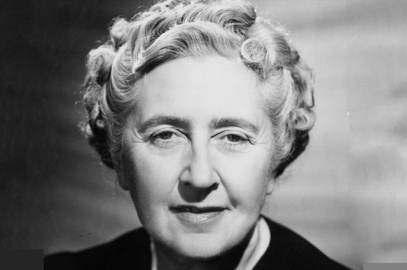 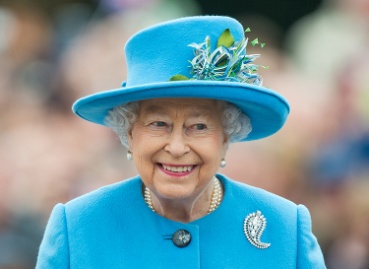 cc)                                           d) 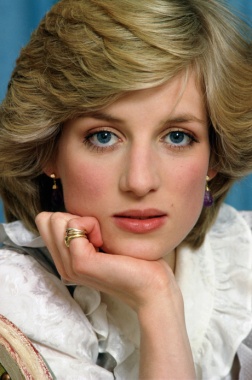 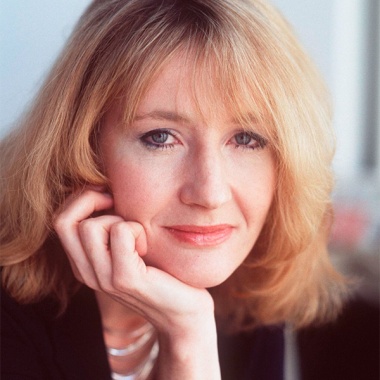 1) She is one of the most famous modern British authors and the series of her fantasy books brought her fame.2) She was famous because she helped the people in need all over the world.3) She wrote detective stories and plays many of which have been made into films. She had a trip around the world.4) She was the head of the United Kingdom. Her father was King George V I   30. Write the sights of London a)                  b) 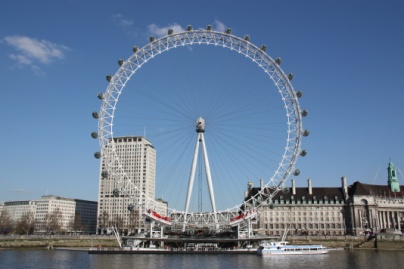 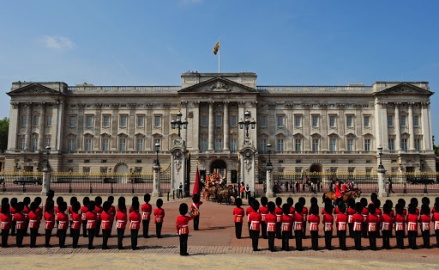  c)                                              d) 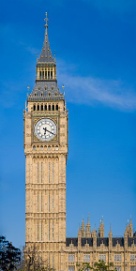 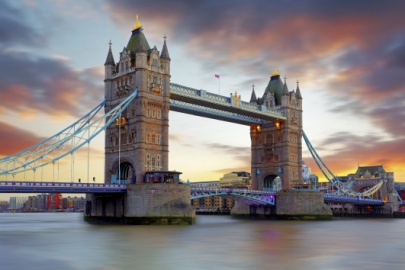 Приложение 2.Группа____________Викторина“Я знаю Великобританию” Answers Приложение 3.Викторина“Я знаю Великобританию” Keys123456789101112131415161718192021222324252627282930Score1a1a1a2с2c2c3b3b3b4c4c4c5b5b5b6a6a6a7b7b7b8b8b8b9c9c9c10c10c10c11b11b11b12c12c12c13b13b13b14c14c14c15a15a15a16b16b16b17b17b17b18a18a18a19a19a19a20b20b20b21c21c21c22b22b22b23c23c23c24b24b24b25b25b25b26b26b26b27a27a27a28b28b28b29a-329a-329a-3b-4b-4b-4c-2c-2c-2d-1d-1d-130a-London Eye30a-London Eye30a-London Eyeb-Buckinghem Palaceb-Buckinghem Palaceb-Buckinghem Palacec-Big Benc-Big Benc-Big Bend-Tower Bridged-Tower Bridged-Tower Bridge